General Research Methods for Paper 3 Options: Child and CrimeChild topic 1. Intelligence (Biological) = Self-reports, family (case) studies, correlationsChild topic 2. Pre-adult brain development (Biological) = Brain scans, post-mortemsChild topic 3. Perceptual development (Cognitive) = lab experiments, animal studiesChild topic 4. Cognitive development & education (Cognitive) =lab experiments / controlled observationsChild topic 5. Development of Attachment (Social) = lab experiments / controlled observations, correlationsChild topic 6. Impact of advertising on children (Social)	= content analyses, case studiesCrime topic 1. What makes a criminal? (Biological) = Family and case studies, correlations, brain scansCrime topic 2. The collection and processing of forensic evidence (Biological) = lab experiments, self-reports (for showing the motivational factors)Crime topic 3. Collection of evidence (Cognitive) = Lab experiments, self-reportsCrime topic 4. Psychology and the courtroom (Cognitive) = Lab experiments (not legally allowed to ask jury, so natural experiments and self-reports cannot be done in real life)Crime topic 5. Crime prevention (Social) = correlations, anecdotal self-reportsCrime topic 6. Effect of imprisonment (Social) = correlations on real prisoners, lab experiments like Zimbardo / Haney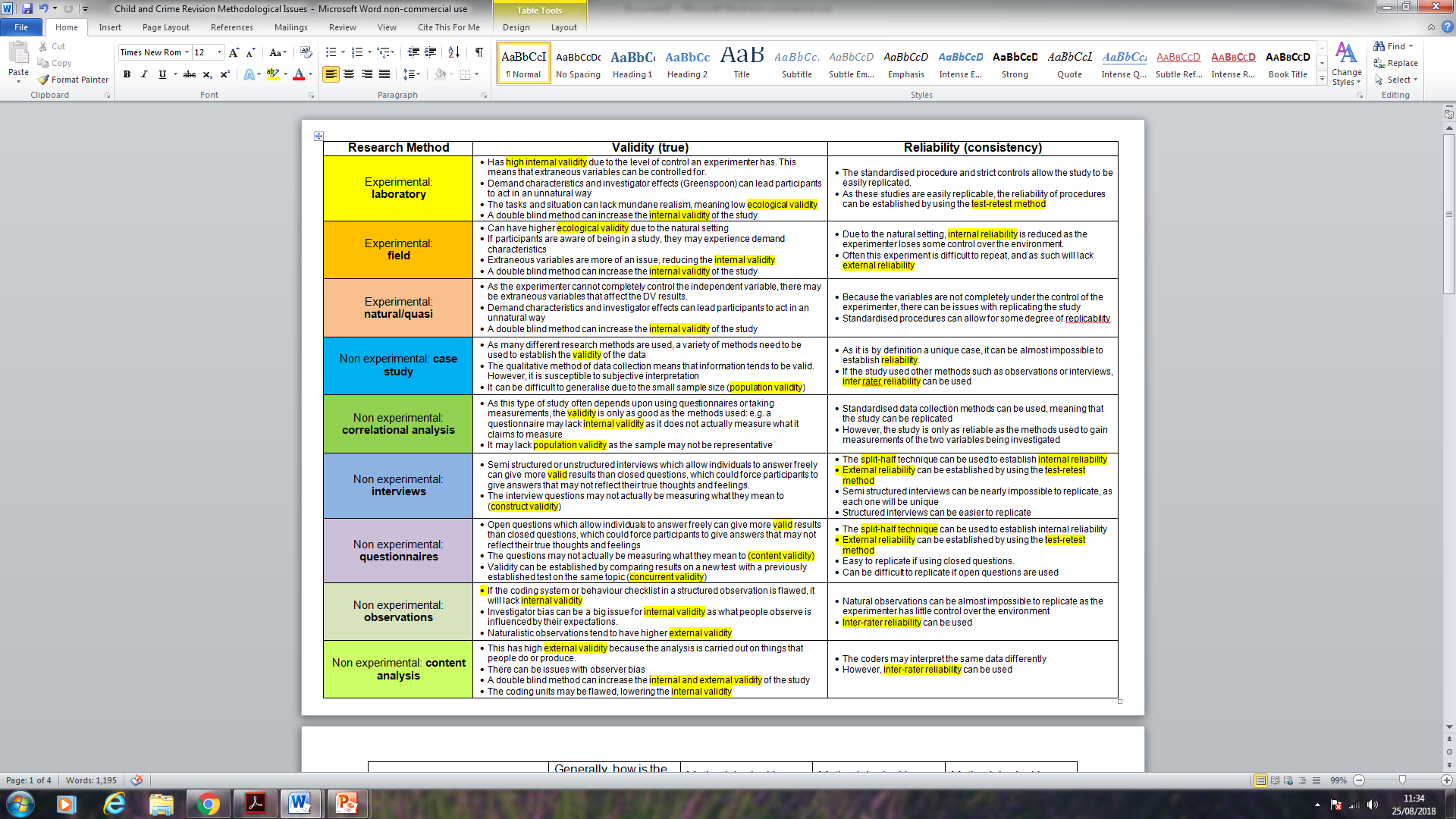 Research MethodValidity (true)Reliability (consistency)Experimental:laboratoryHas high internal validity due to the level of control an experimenter has. This means that extraneous variables can be controlled for.Demand characteristics and investigator effects (Greenspoon) can lead participants to act in an unnatural wayThe tasks and situation can lack mundane realism, meaning low ecological validityA double blind method can increase the internal validity of the studyThe standardised procedure and strict controls allow the study to be easily replicated. As these studies are easily replicable, the reliability of procedures can be established by using the test-retest methodExperimental:fieldCan have higher ecological validity due to the natural settingIf participants are aware of being in a study, they may experience demand characteristicsExtraneous variables are more of an issue, reducing the internal validityA double blind method can increase the internal validity of the studyDue to the natural setting, internal reliability is reduced as the experimenter loses some control over the environment. Often this experiment is difficult to repeat, and as such will lack external reliabilityExperimental: natural/quasiAs the experimenter cannot completely control the independent variable, there may be extraneous variables that affect the DV results.Demand characteristics and investigator effects can lead participants to act in an unnatural wayA double blind method can increase the internal validity of the studyBecause the variables are not completely under the control of the experimenter, there can be issues with replicating the studyStandardised procedures can allow for some degree of replicabilityNon experimental: case studyAs many different research methods are used, a variety of methods need to be used to establish the validity of the dataThe qualitative method of data collection means that information tends to be valid. However, it is susceptible to subjective interpretationIt can be difficult to generalise due to the small sample size (population validity)As it is by definition a unique case, it can be almost impossible to establish reliability. If the study used other methods such as observations or interviews, inter rater reliability can be usedNon experimental: correlational analysisAs this type of study often depends upon using questionnaires or taking measurements, the validity is only as good as the methods used: e.g. a questionnaire may lack internal validity as it does not actually measure what it claims to measureIt may lack population validity as the sample may not be representativeStandardised data collection methods can be used, meaning that the study can be replicatedHowever, the study is only as reliable as the methods used to gain measurements of the two variables being investigatedNon experimental: interviewsSemi structured or unstructured interviews which allow individuals to answer freely can give more valid results than closed questions, which could force participants to give answers that may not reflect their true thoughts and feelings.The interview questions may not actually be measuring what they mean to (construct validity)The split-half technique can be used to establish internal reliabilityExternal reliability can be established by using the test-retest methodSemi structured interviews can be nearly impossible to replicate, as each one will be uniqueStructured interviews can be easier to replicateNon experimental: questionnairesOpen questions which allow individuals to answer freely can give more valid results than closed questions, which could force participants to give answers that may not reflect their true thoughts and feelingsThe questions may not actually be measuring what they mean to (content validity) Validity can be established by comparing results on a new test with a previously established test on the same topic (concurrent validity)The split-half technique can be used to establish internal reliabilityExternal reliability can be established by using the test-retest methodEasy to replicate if using closed questions.Can be difficult to replicate if open questions are usedNon experimental: observationsIf the coding system or behaviour checklist in a structured observation is flawed, it will lack internal validityInvestigator bias can be a big issue for internal validity as what people observe is influenced by their expectations. Naturalistic observations tend to have higher external validityNatural observations can be almost impossible to replicate as the experimenter has little control over the environmentInter-rater reliability can be usedNon experimental: content analysisThis has high external validity because the analysis is carried out on things that people do or produce.There can be issues with observer biasA double blind method can increase the internal and external validity of the studyThe coding units may be flawed, lowering the internal validityThe coders may interpret the same data differentlyHowever, inter-rater reliability can be usedGenerally, how is the research done for this topic?Methodological Issue #1Methodological Issue #2Methodological Issue #3January = Child #1February = Child #2March = Child # 3April = Child # 4May = Child # 5June = Child # 6July = Crime # 1August Crime # 2September Crime # 3October = Crime # 4November = Crime # 5December = Crime # 6Child topic 1. Intelligence (Biological)Self-reports, family (case) studies, correlationsChild topic 2. Pre-adult brain development (Biological) Brain scans, post-mortemsChild topic 3. Perceptual development (Cognitive)lab experiments, animal studiesChild topic 4. Cognitive development & education (Cognitive) lab experiments / controlled observationsChild topic 5. Development of Attachment (Social)lab experiments / controlled observations, correlationsChild topic 6. Impact of advertising on children (Social)content analyses, case studiesCrime topic 1. What makes a criminal? (Biological) Family and case studies, correlations, brain scansCrime topic 2. The collection and processing of forensic evidence (Biological) lab experiments, self-reports (for showing the motivational factors)Crime topic 3. Collection of evidence (Cognitive) Lab experiments, self-reportsCrime topic 4. Psychology and the courtroom (Cognitive) Lab experiments – not legally allowed to ask jury Crime topic 5. Crime prevention (Social) correlations, anecdotal self-reportsCrime topic 6. Effect of imprisonment (Social)correlations on real prisoners, lab experiments like Zimbardo / Haney